РЕШЕНИЕ № 228 января 2015 годаОб утверждении Порядка уведомления представителя нанимателя (работодателя) 
о фактах обращения в целях склонения муниципального служащего Муниципального совета МО Сенной округ к совершению коррупционных правонарушений В соответствии с требованиями статьи 9 Федерального закона от 25 декабря 2008 г. № 273-ФЗ «О противодействии коррупции», в целях предупреждения и пресечения коррупционных проявлений на муниципальной службе в Муниципальном совете
 МО Сенной округМуниципальный совет муниципального образования Сенной округРЕШИЛ:1. Утвердить Порядок уведомления представителя нанимателя (работодателя) о фактах обращения в целях склонения муниципального служащего Муниципального совета МО Сенной округ к совершению коррупционных правонарушений (Приложение № 1).2. Утвердить Перечень сведений, содержащихся в уведомлениях представителя нанимателя (работодателя) о фактах обращения в целях склонения муниципального служащего Муниципального совета МО Сенной округ к совершению коррупционных правонарушений (Приложение № 2).3. Руководителю Аппарата Муниципального совета обеспечить:- регистрацию уведомлений (Приложение № 3) представителя нанимателя (работодателя) о фактах обращения в целях склонения муниципального служащего Муниципального совета МО Сенной округ к совершению коррупционных правонарушений путем внесения записей в журнал регистрации (Приложение №4).- передачу зарегистрированных уведомлений представителя нанимателя (работодателя) о фактах обращения в целях склонения муниципального служащего Муниципального совета МО Сенной округ к совершению коррупционных правонарушений на рассмотрение представителю нанимателя (работодателя) с целью организации последующей проверки сведений, содержащихся в уведомлениях.- ознакомление под роспись с настоящим Решением муниципальных служащих Муниципального совета МО Сенной округ. 4. Решение вступает в силу с момента подписания.5. Контроль за исполнением Решения возложить на Главу муниципального образования - Председателя муниципального совета Н.В. Астахову.Глава муниципального образования –Председатель муниципального совета 						Н.В. АстаховаПриложение №1к Решению Муниципального совета муниципального образования Сенной округ № 2 от 28.01.2015ПОРЯДОКуведомления представителя нанимателя (работодателя) о фактах обращения в целях склонения муниципального служащего Муниципального совета МО Сенной округ к совершению коррупционных правонарушений1. Общие положения1.1.  Порядок уведомления представителя нанимателя (работодателя) о фактах обращения в целях склонения муниципального служащего Муниципального совета МО Сенной округ к совершению коррупционных правонарушений (далее - Порядок) разработан во исполнение положений Федерального закона от 25 декабря 2008 г. № 273-ФЗ «О противодействии коррупции» и устанавливает процедуру уведомления муниципальными служащими представителя нанимателя (работодателя) (далее - представителя нанимателя) о фактах обращения к ним в целях склонения их к совершению коррупционных правонарушений, а также регистрации таких уведомлений и организации проверки содержащихся в них сведений.1.2. Муниципальные служащие обязаны незамедлительно уведомлять представителя нанимателя, наделенного в соответствии с законодательством Российской Федерации полномочиями представителя нанимателя, органы прокуратуры или другие государственные органы обо всех случаях обращения к ним каких-либо лиц в целях склонения их к совершению коррупционных правонарушений.При нахождении муниципального служащего вне места прохождения службы (в командировке, отпуске, по иным основаниям, установленным законодательством Российской Федерации) муниципальный служащий незамедлительно обязан уведомить представителя нанимателя о факте обращения в целях склонения его к совершению коррупционного правонарушения и других фактах коррупционной направленности по любым доступным средствам связи, а по прибытии к месту службы незамедлительно оформить соответствующее уведомление в письменной форме.1.3. Муниципальный служащий, которому стало известно о факте обращения к иным муниципальным служащим в связи с исполнением ими служебных обязанностей каких-либо лиц в целях склонения их к совершению коррупционных правонарушений, вправе уведомить об этом представителя нанимателя с соблюдением процедуры, определенной настоящим Порядком. 1.4. Невыполнение муниципальным служащим служебной обязанности, предусмотренной частью 1 статьи 9 Федерального закона от 25 декабря 2008 г. № 273-ФЗ «О противодействии коррупции», является правонарушением, влекущим его увольнение с муниципальной службы либо привлечение его к иным видам ответственности в соответствии с законодательством Российской Федерации.2. Процедура уведомления муниципальным служащим представителя нанимателя2.1. Уведомление представителя нанимателя о фактах обращения в целях склонения муниципального служащего к совершению коррупционных правонарушений (далее - уведомление) осуществляется письменно в произвольной форме или в соответствии с приложением № 3 на имя представителя нанимателя согласно Перечню сведений, содержащихся в уведомлениях, заверяется личной подписью муниципального служащего с указанием даты заполнения уведомления и передается (направляется по почте) муниципальным служащим в Аппарат Муниципального совета для регистрации. 2.2. К уведомлению прилагаются все имеющиеся материалы, подтверждающие обстоятельства обращения в целях склонения муниципального служащего к совершению коррупционных правонарушений, а также иные документы, имеющие отношение к обстоятельствам обращения.3. Организация приема и регистрации уведомлений3.1. Организация приема и регистрации уведомлений осуществляется  должностным лицом Муниципального совета МО Сенной округ, назначенным Главой МО Сенной округ. 3.2. Уведомления в обязательном порядке регистрируются в журнале регистрации уведомлений о фактах обращения в целях склонения муниципального служащего к совершению коррупционных правонарушений (далее - журнал), оформленном согласно приложению № 4.3.3. Листы журнала должны быть пронумерованы, прошнурованы, заверены подписью представителя нанимателя и скреплены печатью Муниципального совета МО Сенной округ.3.4. Ведение журнала, а также регистрация уведомлений в Муниципальном совете
 МО Сенной округ возлагается на должностное лицо, назначенное Главой МО Сенной округ.3.5. В журнале должно быть отражено следующее: - порядковый номер, присвоенный зарегистрированному уведомлению;- номер, дата и время выдачи талона-уведомления (соответствует дате и времени  принятия уведомления);- сведения о муниципальном служащем, направившем уведомление (Ф.И.О., должность, данные документа, удостоверяющего личность, номер телефона);-   краткое изложение фактов, указанных в уведомлении;- Ф.И.О., должность и подпись лица, принявшего уведомление;- сведения о принятом решении с указанием даты принятия решения;- особые отметки (при наличии). 3.6. Запрещается отражать в журнале ставшие известными сведения о частной жизни заявителя, его личной и семейной тайне, а также иную конфиденциальную информацию, охраняемую законом.3.7. Конфиденциальность полученных сведений обеспечивается ответственным должностным лицом Муниципального совета МО Сенной округ.3.8.Ответственное должностное лицо, принявшее уведомление, обязано незамедлительно зарегистрировать его в журнале в день его поступления. 3.9.  Ответственное должностное лицо, принявшее уведомление, помимо его регистрации обязано выдать под роспись муниципальному служащему, передавшему уведомление, отрывную часть талона-уведомления. Корешок талона-уведомления остается  у ответственного должностного лица Муниципального совета МО Сенной округ.3.10.  В случае если уведомление поступило по почте, отрывная часть талона-уведомления направляется муниципальному служащему по почте заказным письмом.3.11. Талон-уведомление состоит из двух частей корешка талона-уведомления и отрывной части талона-уведомления, в каждой из которых отражаются следующие сведения:- регистрационный номер уведомления;- данные о муниципальном служащем, передавшем или направившем уведомление;- краткое содержание уведомления;- данные о лице, принявшем уведомление;- дата приема уведомления;- подписи лица, принявшего уведомление, и лица, получившего отрывную часть талона-уведомления. 3.12. Отказ в регистрации уведомления, а также невыдача отрывной части талона-уведомления не допускаются.3.13. После регистрации уведомления в журнале и выдачи талона-уведомления должностное лицо, незамедлительно, не позднее, чем в течение 1 часа, передает уведомление с прилагаемыми к нему материалами Главе МО Сенной округ для рассмотрения и последующей организации проверки содержащихся в нем сведений. 3.14. Журнал хранится  в течение 5 лет с момента регистрации в нем последнего Уведомления.4. Организация проверки сведений, содержащихся в уведомлениях 4.1. Лицами, правомочными осуществлять проверки содержащихся в уведомлениях сведений, являются Глава МО Сенной округ или иные должностные лица, специально им уполномоченные. 4.2. Проверка проводится в течение трех рабочих дней с момента регистрации уведомления.4.3. В ходе проверки устанавливается наличие в сведениях, изложенных в уведомлении, признаков состава правонарушения.4.4. При необходимости в ходе проверки проводятся беседы с муниципальными служащими, с получением от муниципальных служащих письменных пояснений по сведениям, изложенным в уведомлении.4.5. По результатам проведенной проверки принимается решение о направлении уведомления с прилагаемыми к нему материалами в территориальные органы прокуратуры Российской Федерации, МВД России, ФСБ России, иные органы.4.6. Уведомление направляется Главой МО Сенной округ в территориальные органы прокуратуры Российской Федерации, МВД России, ФСБ России не позднее 7 дней с даты регистрации уведомления в журнале, о чем должностное лицо Муниципального совета МО Сенной округ в течение одного рабочего дня извещает муниципального служащего, передавшего или направившего уведомление.4.7. По решению Главы МО Сенной округ уведомление может быть направлено как одновременно во все перечисленные государственные органы, так и в один из них.4.8. В случае направления уведомления одновременно в несколько федеральных государственных органов (их территориальные органы) в сопроводительном письме перечисляются все адресаты.Приложение №2 к Решению Муниципального совета муниципального образования Сенной округ №  2 от 28.01.2015Перечень сведений, содержащихся в уведомлении представителя нанимателя (работодателя) о фактах обращения в целях склонения муниципального служащего Муниципального совета МО Сенной округ к совершению коррупционных правонарушений1. Фамилия, имя, отчество, должность, место жительства и телефон муниципального служащего, направившего уведомление. 2. Описание обстоятельств, при которых стало известно о случаях обращения к муниципальному служащему в связи с исполнением им служебных обязанностей каких-либо лиц в целях склонения его к совершению коррупционных правонарушений (дата, место, время, другие условия).Если уведомление направляется муниципальным служащим, указанным в пункте 3 раздела 1. «Общие положения» Порядка, то указывается фамилия, имя, отчество и должность муниципального служащего, которого склоняют к совершению коррупционных правонарушений.3. Сущность, подробные сведения о коррупционных правонарушениях, которые должен был бы совершить муниципальный служащий по просьбе обратившихся лиц (злоупотребление должностными полномочиями, нецелевое расходование бюджетных средств, превышение должностных полномочий, присвоение полномочий должностного лица, незаконное участие в предпринимательской деятельности, получение взятки, дача взятки, служебный подлог и т.д.).4. Все известные муниципальному служащему сведения о физическом (юридическом) лице, склоняющем к коррупционному правонарушению (фамилия, имя, отчество, должность, место жительства, телефон и т.д.).5. Способ (подкуп, угроза, обещание, обман, насилие и т.д.) и обстоятельства (телефонный разговор, личная встреча, почтовое отправление и т.д.) склонения к коррупционному правонарушению.6. Информация об отказе (согласии) муниципального служащего принять предложение лица о совершении коррупционного правонарушения.7. Паспортные данные, номер служебного удостоверения муниципального служащего, направившего уведомление. 8. Дата и время заполнения уведомления.9. Подпись муниципального служащего, заполнившего уведомление.Приложение №3 к Решению Муниципального совета муниципального образования Сенной округ № 2 от 28.01.2015Главе МО Сенной округАстаховой Н.В.от _____________________________________Уведомление представителя нанимателя (работодателя) о фактах обращения в целях склонения муниципального служащего к совершению коррупционных правонарушений1. Уведомляю о факте обращения в целях склонения меня к коррупционному правонарушению (далее - склонение к правонарушению) со стороны _____________________________________________________________________________(указывается Ф.И.О., должность, все известные сведения 
о физическом (юридическом) лице, склоняющем к правонарушению) 2. Склонение к правонарушению производилось в целях  осуществления мною _____________________________________________________________________________(указывается сущность предполагаемого правонарушения) 3. Склонение к правонарушению осуществлялось посредством_____________________________________________________________________________(способ склонения подкуп, угроза, обман и т.д.)4. Склонение к правонарушению произошло в ____ ч. ____ м., «___»_________ 20___ г. в _____________________________________________________________________________5. Склонение к правонарушению производилось ________________________________________________________________________________________________________________(обстоятельства склонения: телефонный разговор, личная встреча, почта и др.)________________________________					 _________________(дата заполнения уведомления)						(подпись)Отрывной талонУведомление принято от  _______________________________________________________  «_______»________________ 20___ г.   № ______Должностное лицо, принявшее уведомление ________________________________________________________ (подпись)Приложение №4 к Решению Муниципального совета муниципального образования Сенной округ № 2 от 28.01.2015ЖУРНАЛрегистрации уведомлений о фактах обращения в целях склонения муниципального служащего к совершению коррупционных правонарушений5МУНИЦИПАЛЬНЫЙ СОВЕТсозывМУНИЦИПАЛЬНОГО ОБРАЗОВАНИЯ2014-СЕННОЙ ОКРУГ2019САНКТ-ПЕТЕРБУРГ=========================================================190031, Санкт-Петербург, наб. р. Фонтанки, д.89 тел./факс 310-16-96 e-mail: msmoso@mail.wplus.net=========================================================190031, Санкт-Петербург, наб. р. Фонтанки, д.89 тел./факс 310-16-96 e-mail: msmoso@mail.wplus.net№п./п.Дата и времярегистрацииФ.И.О.,должностьуведомителя, данные документа, удостоверяющего личность, номер телефонаКраткоеизложениефактовФ.И.О., должность и подпись лица, принявшего уведомлениеДата и краткое содержание принятого решенияПримечание1234567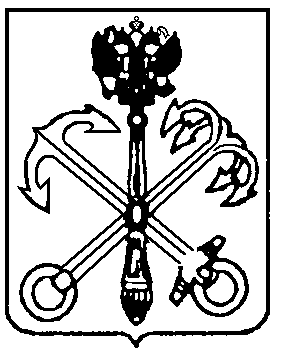 